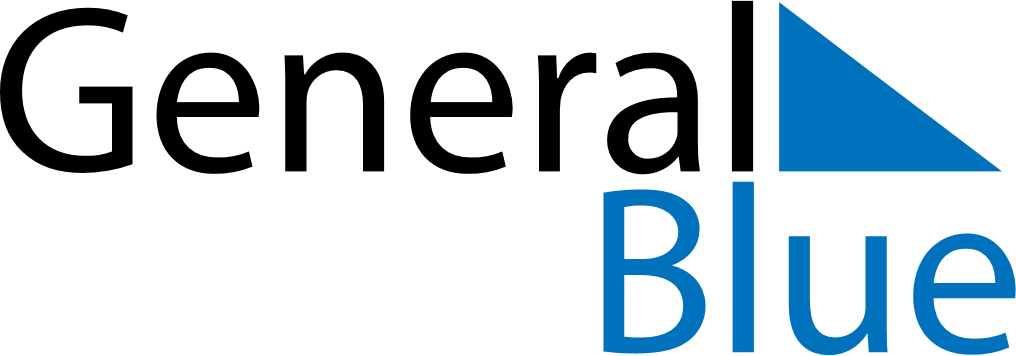 June 2024June 2024June 2024June 2024June 2024June 2024June 2024Sisophon, Banteay Meanchey, CambodiaSisophon, Banteay Meanchey, CambodiaSisophon, Banteay Meanchey, CambodiaSisophon, Banteay Meanchey, CambodiaSisophon, Banteay Meanchey, CambodiaSisophon, Banteay Meanchey, CambodiaSisophon, Banteay Meanchey, CambodiaSundayMondayMondayTuesdayWednesdayThursdayFridaySaturday1Sunrise: 5:39 AMSunset: 6:32 PMDaylight: 12 hours and 52 minutes.23345678Sunrise: 5:39 AMSunset: 6:32 PMDaylight: 12 hours and 52 minutes.Sunrise: 5:39 AMSunset: 6:32 PMDaylight: 12 hours and 53 minutes.Sunrise: 5:39 AMSunset: 6:32 PMDaylight: 12 hours and 53 minutes.Sunrise: 5:39 AMSunset: 6:33 PMDaylight: 12 hours and 53 minutes.Sunrise: 5:39 AMSunset: 6:33 PMDaylight: 12 hours and 53 minutes.Sunrise: 5:39 AMSunset: 6:33 PMDaylight: 12 hours and 53 minutes.Sunrise: 5:39 AMSunset: 6:34 PMDaylight: 12 hours and 54 minutes.Sunrise: 5:40 AMSunset: 6:34 PMDaylight: 12 hours and 54 minutes.910101112131415Sunrise: 5:40 AMSunset: 6:34 PMDaylight: 12 hours and 54 minutes.Sunrise: 5:40 AMSunset: 6:34 PMDaylight: 12 hours and 54 minutes.Sunrise: 5:40 AMSunset: 6:34 PMDaylight: 12 hours and 54 minutes.Sunrise: 5:40 AMSunset: 6:35 PMDaylight: 12 hours and 54 minutes.Sunrise: 5:40 AMSunset: 6:35 PMDaylight: 12 hours and 54 minutes.Sunrise: 5:40 AMSunset: 6:35 PMDaylight: 12 hours and 55 minutes.Sunrise: 5:40 AMSunset: 6:36 PMDaylight: 12 hours and 55 minutes.Sunrise: 5:40 AMSunset: 6:36 PMDaylight: 12 hours and 55 minutes.1617171819202122Sunrise: 5:41 AMSunset: 6:36 PMDaylight: 12 hours and 55 minutes.Sunrise: 5:41 AMSunset: 6:36 PMDaylight: 12 hours and 55 minutes.Sunrise: 5:41 AMSunset: 6:36 PMDaylight: 12 hours and 55 minutes.Sunrise: 5:41 AMSunset: 6:37 PMDaylight: 12 hours and 55 minutes.Sunrise: 5:41 AMSunset: 6:37 PMDaylight: 12 hours and 55 minutes.Sunrise: 5:41 AMSunset: 6:37 PMDaylight: 12 hours and 55 minutes.Sunrise: 5:42 AMSunset: 6:37 PMDaylight: 12 hours and 55 minutes.Sunrise: 5:42 AMSunset: 6:37 PMDaylight: 12 hours and 55 minutes.2324242526272829Sunrise: 5:42 AMSunset: 6:38 PMDaylight: 12 hours and 55 minutes.Sunrise: 5:42 AMSunset: 6:38 PMDaylight: 12 hours and 55 minutes.Sunrise: 5:42 AMSunset: 6:38 PMDaylight: 12 hours and 55 minutes.Sunrise: 5:43 AMSunset: 6:38 PMDaylight: 12 hours and 55 minutes.Sunrise: 5:43 AMSunset: 6:38 PMDaylight: 12 hours and 55 minutes.Sunrise: 5:43 AMSunset: 6:38 PMDaylight: 12 hours and 55 minutes.Sunrise: 5:43 AMSunset: 6:39 PMDaylight: 12 hours and 55 minutes.Sunrise: 5:44 AMSunset: 6:39 PMDaylight: 12 hours and 55 minutes.30Sunrise: 5:44 AMSunset: 6:39 PMDaylight: 12 hours and 54 minutes.